2024 Christmas Island Holidays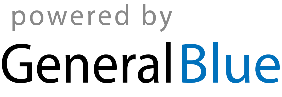 Christmas Island 2024 CalendarChristmas Island 2024 CalendarChristmas Island 2024 CalendarChristmas Island 2024 CalendarChristmas Island 2024 CalendarChristmas Island 2024 CalendarChristmas Island 2024 CalendarChristmas Island 2024 CalendarChristmas Island 2024 CalendarChristmas Island 2024 CalendarChristmas Island 2024 CalendarChristmas Island 2024 CalendarChristmas Island 2024 CalendarChristmas Island 2024 CalendarChristmas Island 2024 CalendarChristmas Island 2024 CalendarChristmas Island 2024 CalendarChristmas Island 2024 CalendarChristmas Island 2024 CalendarChristmas Island 2024 CalendarChristmas Island 2024 CalendarChristmas Island 2024 CalendarChristmas Island 2024 CalendarJanuaryJanuaryJanuaryJanuaryJanuaryJanuaryJanuaryFebruaryFebruaryFebruaryFebruaryFebruaryFebruaryFebruaryMarchMarchMarchMarchMarchMarchMarchMoTuWeThFrSaSuMoTuWeThFrSaSuMoTuWeThFrSaSu12345671234123891011121314567891011456789101516171819202112131415161718111213141516172223242526272819202122232425181920212223242930312627282925262728293031AprilAprilAprilAprilAprilAprilAprilMayMayMayMayMayMayMayJuneJuneJuneJuneJuneJuneJuneMoTuWeThFrSaSuMoTuWeThFrSaSuMoTuWeThFrSaSu12345671234512891011121314678910111234567891516171819202113141516171819101112131415162223242526272820212223242526171819202122232930272829303124252627282930JulyJulyJulyJulyJulyJulyJulyAugustAugustAugustAugustAugustAugustAugustSeptemberSeptemberSeptemberSeptemberSeptemberSeptemberSeptemberMoTuWeThFrSaSuMoTuWeThFrSaSuMoTuWeThFrSaSu1234567123418910111213145678910112345678151617181920211213141516171891011121314152223242526272819202122232425161718192021222930312627282930312324252627282930OctoberOctoberOctoberOctoberOctoberOctoberOctoberNovemberNovemberNovemberNovemberNovemberNovemberNovemberDecemberDecemberDecemberDecemberDecemberDecemberDecemberMoTuWeThFrSaSuMoTuWeThFrSaSuMoTuWeThFrSaSu1234561231789101112134567891023456781415161718192011121314151617910111213141521222324252627181920212223241617181920212228293031252627282930232425262728293031Jan 1	New Year’s DayJan 26	Australia DayFeb 10	Chinese New YearMar 25	Labour DayMar 29	Good FridayApr 10	End of Ramadan (Eid al-Fitr)Apr 25	Anzac DayJun 16	Feast of the Sacrifice (Eid al-Adha)Oct 6	Territory DayDec 25	Christmas DayDec 26	Boxing Day